Top 5 by districtWe gathered and analized the data from all the districts from the last four years and made a list of  the Top Five most frequently found species (pictures correspond to order of names) :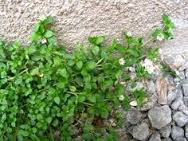 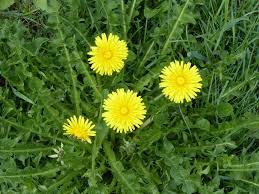 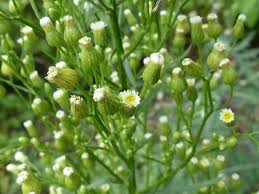 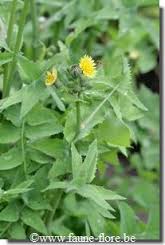 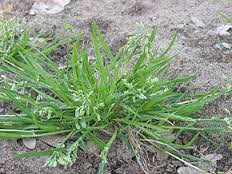 In the nineteenth neighbourhood we found 55 species out of 139 samples, here is a list of the Top Five : Poa annua L. TaraxacumSonchus oleraceus L	Plantago major L.Capsella bursa-pastoris (L.) Medik.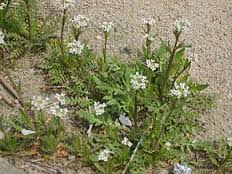 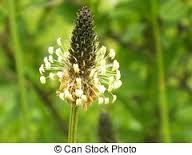  Poa annua L.Sonchus oleraceus L.Conyza canadensis (L.) CronquistStellaria media (L.) Vill.Taraxacum 